Мастер класс по изготовлению «Новогоднего букета» из природного материала. Автор : Григорьева Юлия Германовна . Воспитатель ГБОУ СОШ № 35 ( С углубленным изучением английского языка) Василеостровского района Санкт – Петербурга.   Цели : Создать праздничное настроение ,привлечь родителей ,вызвать интерес к изготовлению поделок из природного материала своими руками.Инструменты и материалы : клеенка ,секатор ,коробочки из под сока , обклеенные самоклеящейся  пленкой , украшения для коробочки (ленточки ,бантики), сосновые веточки , цветы (хризантемы оранжевого или бордового цвета), сушеные кружки апельсина ,шарики мелкие для украшения ,искусственный снег. Пенопласт или пена .Предварительная работа : обклеить коробочки самоклеящейся пленкой ,украсить бантом или лентами. Внутрь положить пенопласт по размеру коробочки ,засушить кружочки апельсина. Ход мастер –класса : Здравствуйте , друзья . Уже наступил декабрь ,а зима к нам не торопится .Мы сегодня решили ее по торопить . И предлагаем Вам выполнить «Новогодний букет»                      с использованием природного материала . Выберите себе коробочку ,которая Вам понравилась . Возьмите секатор и отрежьте от сосны небольшие веточки ,воткните их в пенопласт , так ,чтоб было устойчиво и красиво .Затем проделайте в пенопласте дырочки и воткните цветы. Украсьте свою композицию  шариками , кружочками апельсина. Брызните искусственным снегом .              Не забудьте налить в коробочку  воды ,чтобы букет дольше Вас радовал.Творческих успехов.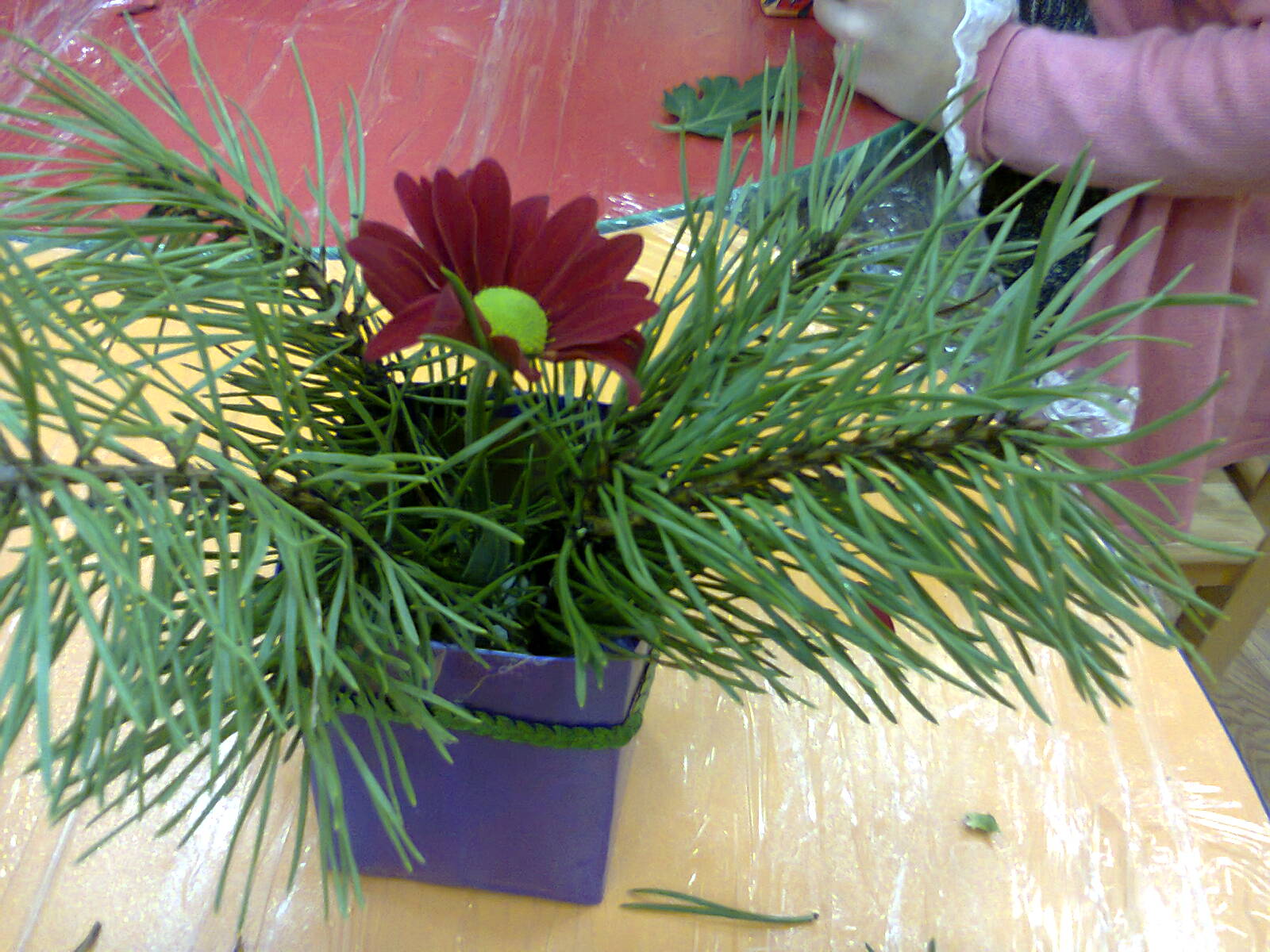 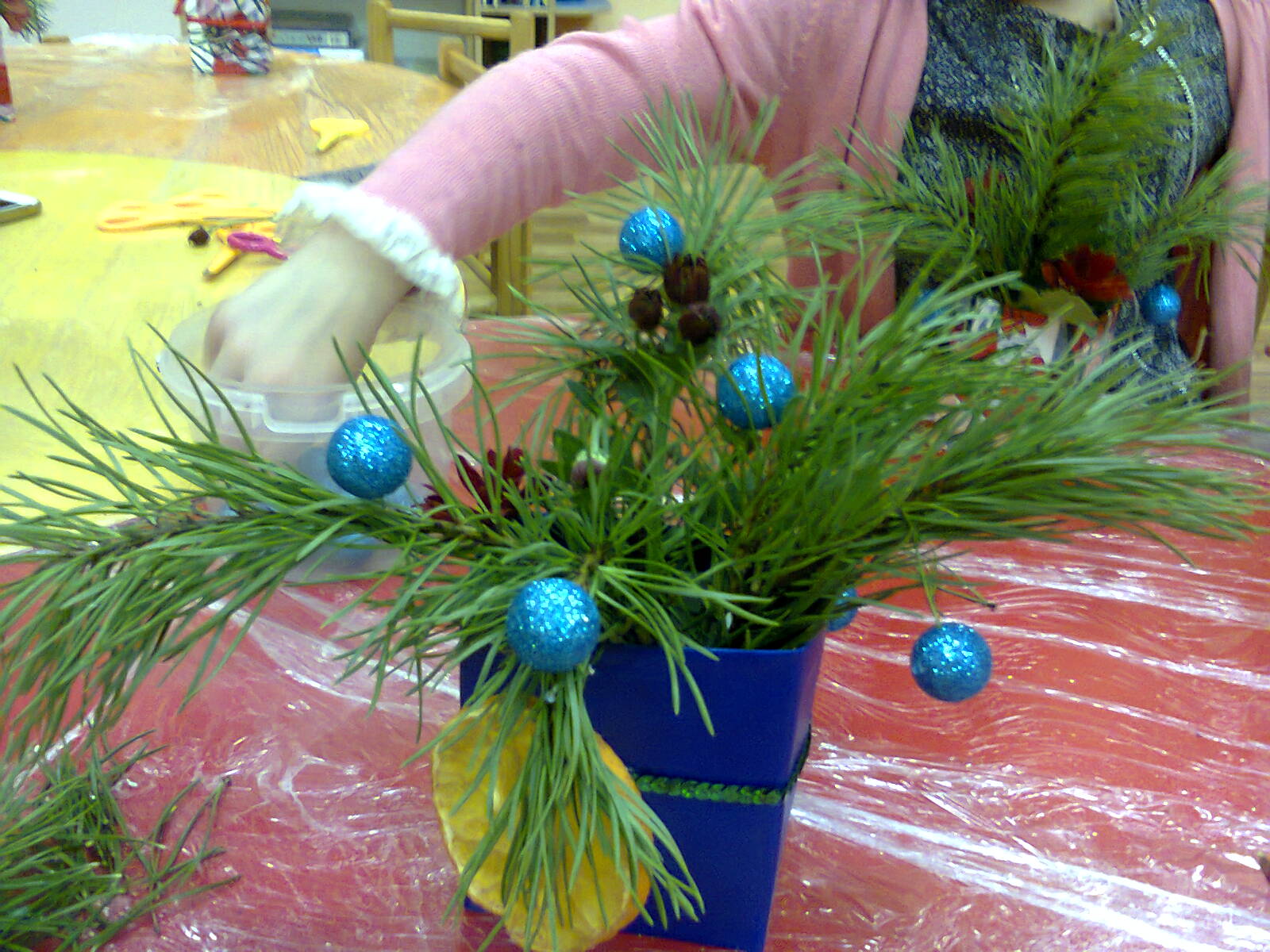 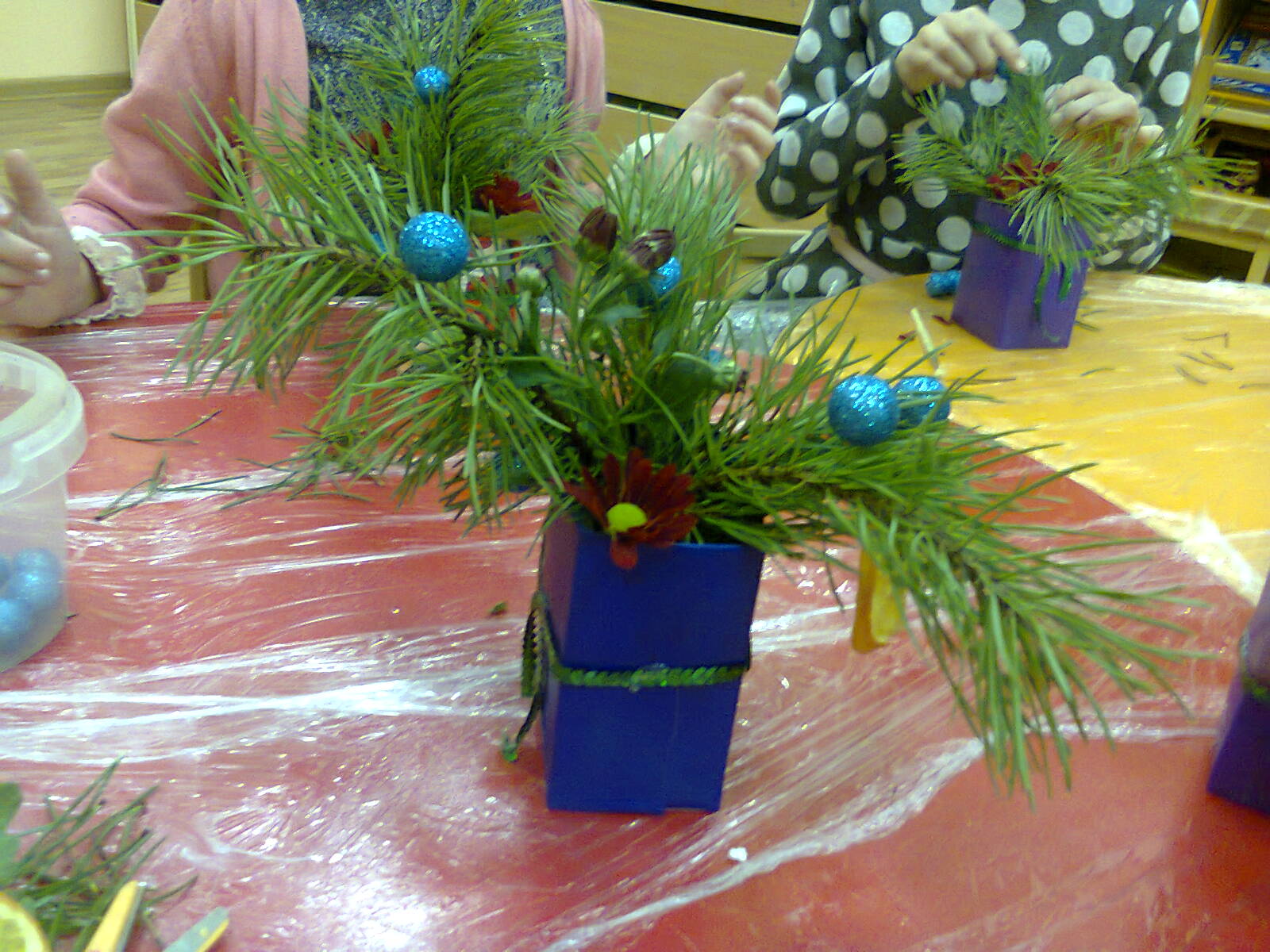 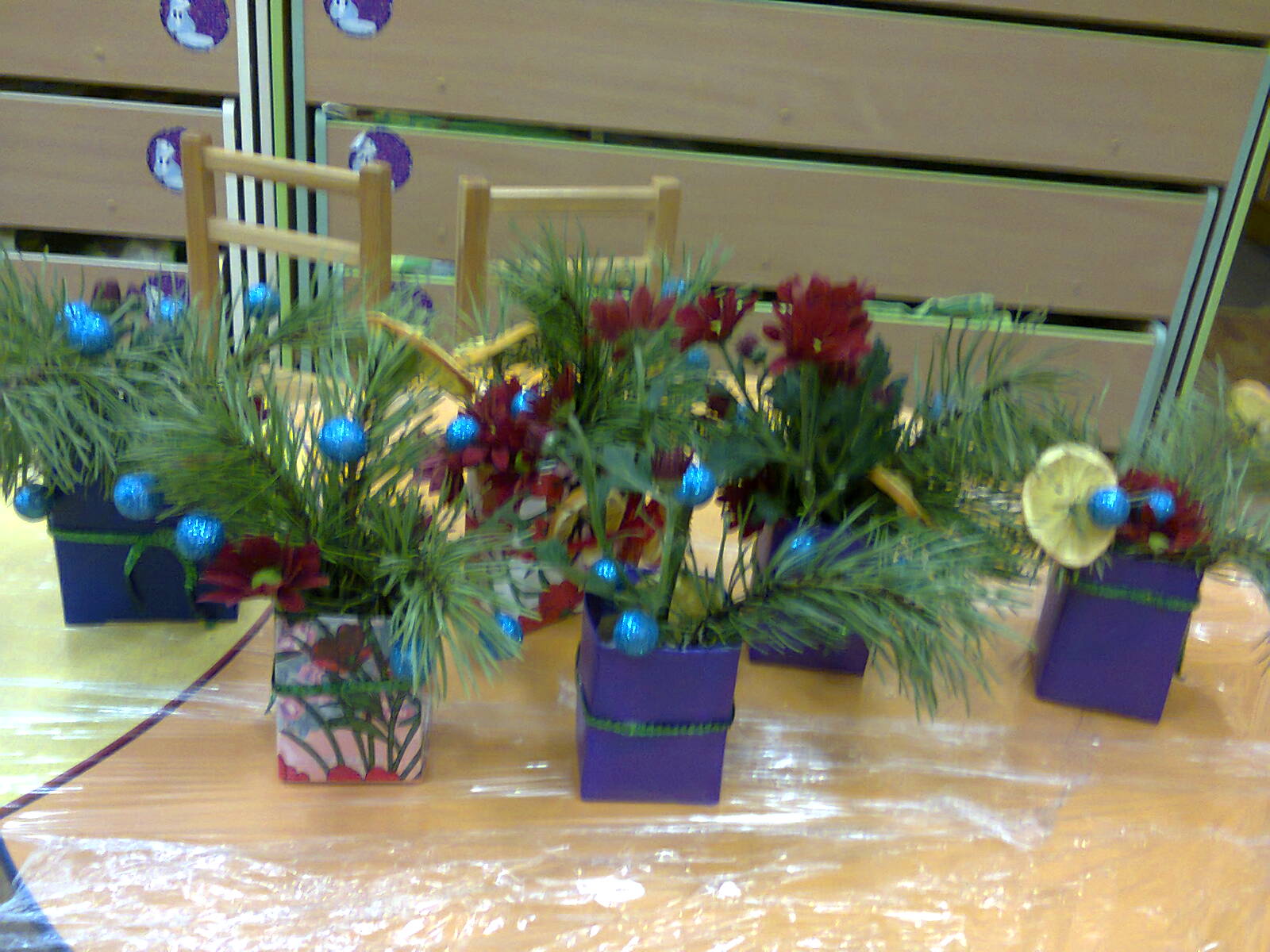 